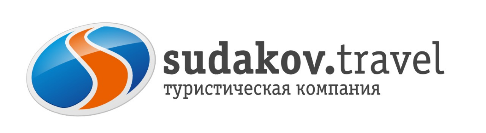 «Золотая рыбка» исполняет новогодние желания!           30.12.2022 – 02.01.2023    3 дня /2 ночиСтоимость тура на 1 человека: 2-х местные, 2-х комн. номера «стандарт» – 20 900 руб.;                                            3-х местный, 2-х комнатный  номер «стандарт» – 20 450 руб; 4-х местный, 2-х комнатный  номер «стандарт» – 19950 руб; 2,3-х местный н. «эконом» с уд н/этаже – 19000 руб.Особенности программы: Поход гора Шапка -умеренная физическая нагрузка, удобная обувь. Купание в термальных источниках-если нет противопоказаний.Туристическая компания имеет право на замену транспорта при недоборе группы на транспорт туристического класса более малой вместимости. Внимание! При необходимости замены автобуса, компания не гарантирует сохранение первоначальной рассадки пассажиров.Туристическая фирма оставляет за собой право вносить изменения в программу тура без уменьшения объема программы.г.Таганрог, ул. Петровская, 83 (8634) 329-879г.Ростов-на-Дону пр-т Ленина, 1058(863)285-01-71www.sudakov.travel e-mail: sale@sudakov.travel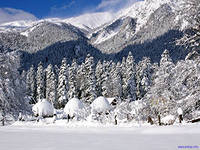 ПСЕБАЙ + термальные источники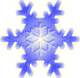  30.12.2022  Сбор 23:30,  23:50 Выезд из Таганрога (пл. Восстания,11 Автовокзал);                                                                                  31.12.2022 02:00 Выезд из Ростова (пр.Сиверса,1 Автовокзал) 30.12.2022  Сбор 23:30,  23:50 Выезд из Таганрога (пл. Восстания,11 Автовокзал);                                                                                  31.12.2022 02:00 Выезд из Ростова (пр.Сиверса,1 Автовокзал)31.12.202209:00Прибытие в Эко- отель «Золотая рыбка», размещение в номерах. 10.00Завтрак11-14.00Экскурсия к подножию хребта Герпегем;посещение водопада Белая вдова, подъем на панорамную точку откуда    открывается захватывающая панорама п. Псебай, музей камня. Катание на санках (при наличии снега).15.00Обед16-22.00Свободное время, отдых, Желающие могут посетить русскую баню на дровах. Подготовка к новогоднему банкету22.00ВСТРЕЧА НОВОГО ГОДА-праздничный банкет! Развлекательная программа! Фейерверк!01.01.202311:00Опохмел Party,  включающий в себя шулюм из парной баранины, настоящий плов с бараниной, приготовленный в казане на открытом огне, глинтвейн из домашнего вина, домашняя выпечка.14-16.00Посещение СПА-комплекса (детский бассейн, взрослый бассейн, джакузи с подогревом, сауна, фитобар)19:00Ужин. Дискотека!!!02.01.202309:00Завтрак.10-14:00Экскурсия на г.Шапка. Постепенно поднимаясь, мы увидим огромные каменные истуканы, поросшие мхами, плющем и папоротниками. Дойдя до высоких каменных останцев, напоминающих то ли шапки, то ли гигантские грибы, мы увидим в скальных стенах отпечатки морских обитателей Древнего океана Тетис, а так же четкую линию прибоя, которая прорезала скалы. Далее нас ждет “Дерево-дом”, вековой Бук Желаний, гроты, а главное — незабываемая панорама на Шахгиреевское ущелье с видами на Передовой хребет. Нам откроется вид на гору Скирда, гору Ятыргварта, реку Малая Лаба. 14:00Обед.15:00Сдача номеров. Выезд в п. Мостовской15:30-17:00Посещение термального источника на б/о «Анастасия». Желающие смогут насладиться купанием в бассейне с теплой термальной водой. Минеральный состав воды включает в себя ряд полезных химических  элементов. В зимний период температура воды составляет около +35-40º С. Для купания с собой иметь купальные принадлежности: купальник, халат или полотенце, тапочки и др.17:00Выезд в Ростов/Таганрог 23:000/00:30 Прибытие в Ростов/ТаганрогВ стоимость тура   включено                                                                                               Проезд автобусом по маршруту: Таганрог-Ростов-Псебай-Ростов-Таганрог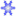 развлекательная программа, фейерверк                                                                                  Проживание  в эко отель «Золотая рыбка» в номере, выбранной категорииПитание (2 завтрака, Опохмел Party , 2 обеда, 1 ужин, НГ банкет) ДискотекаЭкскурсионное обслуживаниеСПА-комплекстермальный источник б/о «Анастасия»Дополнительно оплачивается: Посещение русской бани (700 руб./час)